.Start on the vocals.SECTION 1:		Rock, Recover, Back Lock Step, Half Turn, Touch, Kick Ball Step.Faces: 6.00SECTION 2:		Rock, Recover, Triple Half Turn, Triple Half Turn, Rock, Recover.Faces: 6.00SECTION 3:		Rock, Recover, Behind, Side Cross, Rock, Recover, Behind, Side, Step Forward.Faces: 6.00SECTION 4:		Mambo Forward, Sweep Left, Sweep Right, Left Coaster Step, Two Walks.Faces: 6.00RESTART HERE ON WALLS 2 & 4SECTION 5:		Rock, Recover, Triple Half Turn Right, Rock, Recover, Triple Full Turn Left.Faces: 12.00SECTION 6:		Rock, Recover, Triple ¾ Turn right, Rock, Recover, ¼ turn, Left Coaster StepFaces: 6.00Restarts:  		On walls… 2 & 4 restart the dance after 32 counts.Surrender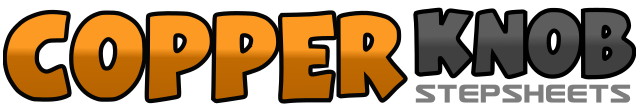 .......Count:48Wall:2Level:Improver.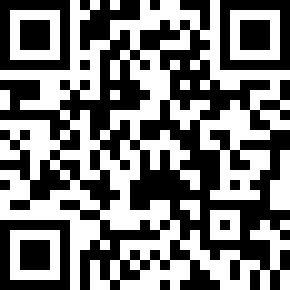 Choreographer:Gordon Timms (UK) - January 2009Gordon Timms (UK) - January 2009Gordon Timms (UK) - January 2009Gordon Timms (UK) - January 2009Gordon Timms (UK) - January 2009.Music:White Flag - Dido : (CD Single version only)White Flag - Dido : (CD Single version only)White Flag - Dido : (CD Single version only)White Flag - Dido : (CD Single version only)White Flag - Dido : (CD Single version only)........1  – 2Rock forward on the right, recover on to the left.3 & 4Step back on the right, Cross left across right, Step back on the right.5  – 6Turning ½ left, step forward left, Touch right next to left..7 & 8Low kick right forward, Step right next to left, Step left slightly forward.1  - 2Rock Forward on the right, recover on to the left3 & 4Turn ¼ right step right to side, step left next to right, Turn ¼ right step right forward5 & 6Turn ¼ right step left to side, step right next to left, Turn ¼ right step left back.7  - 8Rock backwards on the right foot, recover weight on to the left.1  – 2Rock the right out to the right side, recover on to the left3 & 4Step right behind left, step left to the left side, Cross right over left.5  – 6Rock the left out to the left side, recover on to the right7 & 8Step left behind right, Step right to the right side, Step forward on the left1 & 2Rock forward on the right, recover on to left, Step right next to left with weight.3 – 4Sweep left out and around behind right, Sweep right out and around behind left.5 & 6Sweep left back and step next to right, step right in place, step left forward7  - 8Two ‘prissy’ walks , step right in front of left, and left in front of right. (Styling)1  – 2Rock forward on the right, recover on to the left.3 & 4Execute a ½ turn right with a triple step R-L-R   (Option Full Turn Right)5  - 6Rock forward on the left, recover on to the right7 & 8Execute a Full Turn over left shoulder L-R-L   (Option Left Coaster Step)1  – 2Rock forward on the right, recover on to the left.3 & 4Execute a ¾ turn right with a triple step R-L-R5  - 6Rock forward on the left, recover on to the right7 & 8Execute a ¼ turn left, stepping back on left, step right next to left, step left forward